08.11.2019г. № 77РОССИЙСКАЯ ФЕДЕРАЦИЯИРКУТСКАЯ ОБЛАСТЬМАМСКО-ЧУЙСКИЙ РАЙОНЛУГОВСКОЕ ГОРОДСКОЕ ПОСЕЛЕНИЕАДМИНИСТРАЦИЯПОСТАНОВЛЕНИЕ ОБ ИНДЕКСАЦИИ РАЗМЕРОВ ДОЛЖНОСТНЫХ ОКЛАДОВ РАБОТНИКОВ, ЗАНИМАЮЩИХ ДОЛЖНОСТИ, НЕ ЯВЛЯЮЩИЕСЯ ДОЛЖНОСТЯМИ МУНИЦИПАЛЬНОЙ СЛУЖБЫ И ВСПОМОГАТЕЛЬНОГО ПЕРСОНАЛА	В связи с указом Губернатора Иркутской области от 14 июня 2019 г. № 125-уг «Об индексации размеров должностных окладов работников, замещающих должности, не являющиеся должностями государственной гражданской службы Иркутской области, и вспомогательного персонала органов государственной власти Иркутской области и иных государственных органов Иркутской области»ПОСТАНОВЛЯЮПроизвести с 1 октября 2019 года в 1,04 раза индексацию размеров месячных должностных окладов (далее – должностные оклады) работников, занимающих должности, не являющиеся должностями муниципальной службы и вспомогательного персонала администрации Луговского городского поселения.Установить, что при индексации размеров должностных окладов лиц, указанный в пункте 1 настоящего постановления, размеры должностных окладов этих лиц, а также размеры ежемесячных и иных дополнительных выплат подлежат округлению до целого рубля в сторону увеличения.Главному специалисту по экономическим вопросам Прокопчевой Е.А. внести соответствующие изменения в штатное расписание.Специалисту  по информационно-техническому обеспечению и кадровой работе Герасимовой А.С. внести изменения в трудовые договора технического и вспомогательного персонала администрации Луговского городского поселения. Опубликовать данное постановление в установленном порядке.Контроль оставляю за собой.(ПРОЕКТ).11.2019г. № РОССИЙСКАЯ ФЕДЕРАЦИЯИРКУТСКАЯ ОБЛАСТЬМАМСКО-ЧУЙСКИЙ РАЙОНЛУГОВСКОЕ ГОРОДСКОЕ ПОСЕЛЕНИЕДУМАПЯТОГО СОЗЫВАРЕШЕНИЕ «О БЮДЖЕТЕ ЛУГОВСКОГО ГОРОДСКОГО ПОСЕЛЕНИЯ  НА 2020 ГОД И ПЛАНОВЫЙ ПЕРИОД 2021 -2022 гг.»          В соответствии со статьей 11 Бюджетного кодекса Российской Федерации, с частью статьи 10 статьи 35 Федерального закона от 06.10.2003 г. № 131-ФЗ «Об общих принципах местного самоуправления в Российской Федерации», руководствуясь Уставом Луговского муниципального образования, рассмотрев проект бюджета  Луговского городского поселения на 2020 год и плановый период 2021 и 2022 годов  Дума Луговского городского поселенияРЕШИЛА:Утвердить бюджет  Луговского городского поселения (далее - бюджет поселения)  на  2020 год:общий объем доходов бюджета поселения в сумме 10250,0 тыс. рублей, в том числе по межбюджетным трансфертам из бюджетов других уровней  в сумме  9374,3 тыс. рублей;        общий объем расходов бюджета поселения в сумме 10250,0 тыс. рублей.Дефицит бюджета поселения на 2020 год- 0,0 руб. или 0 % Утвердить бюджет Луговского городского поселения на плановый период  2021 и 2022 годов:общий объем доходов бюджета поселения на 2021 год в сумме 10049,3 тыс. рублей, в том числе межбюджетным трансфертам из бюджетов других уровней   в сумме 9172,1 тыс. рублей, на 2022 год в сумме 9537,3 тыс. рублей, в том числе межбюджетным трансфертам из бюджетов других уровней   в сумме 8652,8 тыс. рублей.        общий объем расходов бюджета поселения на 2021 год в сумме 10049,3 тыс. рублей, в том числе условно утвержденные расходы в сумме 246,9 тыс. рублей,   на 2022 год 9537,3 тыс. рублей, в том числе условно утвержденные расходы в сумме 467,9 тыс. рублей.Дефицит бюджета поселения на 2020 год- 0,0 руб. или 0 %, на 2021 год- 0,0 руб. или 0 %,3. Установить, что доходы бюджета поселения, поступающие в 2019-2021 годах, формируются за счет:а) налоговых доходов, в том числе:- отчислений от федеральных налогов и сборов, региональных налогов и сборов, местных налогов;б) неналоговых доходов, в том числе:-арендной платы за землю по нормативам, установленным законодательством Российской Федерации;-доходов от сдачи в аренду прочего имущества, находящегося в муниципальной собственности;в) безвозмездных поступлений. 4. Установить нормативы распределения по коду бюджетной классификации, полномочия по администрированию которых закреплены за главными администраторами доходов бюджетов поселений 2020 год и на плановый период 2021 и 2022 годов согласно Приложению 1 к настоящему Решению.5. Установить прогнозируемые доходы  бюджета поселения на 2020 год и на плановый период 2021 и 2022 годов по  классификации доходов бюджетов Российской Федерации согласно приложениям 2,3 к настоящему Решению.6. Установить, что в 2020 году и плановом периоде 2021 и 2022 годов юридические и физические лица уплачивают в  бюджет поселения арендную плату за пользование муниципальным имуществом исключительно в денежной форме.7. Утвердить распределение бюджетных ассигнований по разделам и подразделам классификации расходов бюджета поселения на 2020 год и на плановый период 2021 и 2022 годов  согласно Приложениям 4,5 к настоящему Решению. 8.Утвердить распределение бюджетных ассигнований по целевым статьям (муниципальным программам и непрограммным направлениям деятельности), группам видов расходов классификации расходов бюджетов на 2020 год и плановый период 2021-2022 годов согласно Приложению 6,7 к настоящему Решению.9. Утвердить ведомственную структуру расходов бюджета Луговского городского поселения на 2020 год и на плановый период 2021-2022 гг. по главным распорядителям средств местного бюджета, разделам, подразделам, целевым статьям(муниципальным программам и непрограммным направлениям деятельности), группам видов расходов классификации расходов бюджетов Российской Федерации» согласно Приложениям 8,9 к настоящему Решению (прилагаются).10.Установить в расходной части  бюджета поселения резервный фонд администрации  Луговского городского поселения:- на 2020 год в размере 5,0 тыс. рублей;- на 2021 год в размере 5,0 тыс. рублей;- на 2022 год в размере 5,0 тыс. рублей.11.Установить, что при исполнении  бюджета поселения на 2019 год и плановый период 2020 и 2021 годов приоритетными расходами являются:- заработная плата с начислениями на нее;- проведение противопожарных мероприятий в учреждениях, находящихся в ведении Луговского городского поселения;- оплата коммунальных услуг;- национальная оборона;- благоустройство поселка.12. Утвердить перечень главных администраторов доходов бюджета Луговского городского поселения на 2020 год и плановый период 2021-2022 годов источники доходов  бюджета поселения согласно Приложению 10 к настоящему Решению.13. Утвердить перечень главных администраторов источников финансирования дефицита бюджета на 2020 год и на плановый период 2021 и 2022 годов в соответствии с Приложениями 11,12 к настоящему Решению.14. Установить распределение иных межбюджетных трансфертов предоставляемых бюджету муниципального образования Мамско–Чуйского района из бюджета городского поселения по  соглашениям на передачу полномочий на 2020 год и плановый период 2021-2022 годов согласно Приложениям 13,14 к настоящему Решению.15. Перечень публично-нормативных обязательств и  общий объем в бюджете на 2019 год и плановый период 2020-2021 годов  установить согласно Приложениям 15,16 к настоящему Решению.16. Установить:- верхний предел муниципального долга по состоянию на:  01.01.2021 г. в размере 0 тыс. руб., в том числе верхний предел долга по муниципальным гарантиям 0 тыс. руб.;  01.01.2022 г. в размере 0 тыс. руб., в том числе верхний предел долга по муниципальным гарантиям 0 тыс. руб.;  01.01.2023 г. в размере 0 тыс. руб., в том числе верхний предел долга по муниципальным гарантиям 0 тыс. руб.; - предельный объем муниципального долга на 2020 год в размере 437,9 тыс. руб.; - предельный объем муниципального долга на 2021 год в размере  438,6 тыс. руб.;  - предельный объем муниципального долга на 2022 год в размере  442,3 тыс. руб.;- предельный объем расходов на обслуживание муниципального долга (%, штрафы) в 2020 году в размере 0 тыс. руб. - предельный объем расходов на обслуживание муниципального долга (%, штрафы) в 2021 году в размере 0 тыс. руб. - предельный объем расходов на обслуживание муниципального долга (%, штрафы) в 2022 году в размере 0  тыс. руб.17. Настоящее решение подлежит  официальному опубликованию в газете «Наш дом» и размещению на официальном сайте Администрации Луговского городского поселения lugovka.irkmo.ru18. Настоящее решение вступает в силу со дня официального опубликования, но не ранее 1 января 2020 года.Председатель Думы Луговского городского поселения                                        И. А. БарсуковГлава Луговского городского поселения                                                                А. В. УшаковПродолжение в следующем номере Администрация                                                бесплатноЛуговского городского                                    Тираж: 10 экз.Поселения                                                          Газета выходит по Ответственный редактор:                                мере накопления материалаГерасимова А.С.                                                             Адрес: 666801п. Луговский,            ул. Школьная, д.11                                                                    25.11.   2019     № 17 Газета для опубликования нормативно –  правовых актов администрации Луговского  городского поселения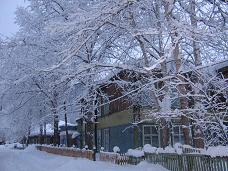 Приложение  1к решению Думы Луговского городского поселенияот   2019 г. № 1НОРМАТИВЫ РАСПРЕДЕЛЕНИЯ ПО КБК ПОЛНОМОЧИЯ, ПО АДМИНИСТРИРОВАНИЮ КОТОРЫХ ЗАКРЕПЛЕНЫ ЗА ГЛАВНЫМИ АДМИНИСТРАТОРАМИ ДОХОДОВ БЮДЖЕТОВ ПОСЕЛЕНИЙНА  2020 ГОД И ПЛАНОВЫЙ ПЕРИОД 2021-2022 гг.Приложение  1к решению Думы Луговского городского поселенияот   2019 г. № 1НОРМАТИВЫ РАСПРЕДЕЛЕНИЯ ПО КБК ПОЛНОМОЧИЯ, ПО АДМИНИСТРИРОВАНИЮ КОТОРЫХ ЗАКРЕПЛЕНЫ ЗА ГЛАВНЫМИ АДМИНИСТРАТОРАМИ ДОХОДОВ БЮДЖЕТОВ ПОСЕЛЕНИЙНА  2020 ГОД И ПЛАНОВЫЙ ПЕРИОД 2021-2022 гг.Приложение  1к решению Думы Луговского городского поселенияот   2019 г. № 1НОРМАТИВЫ РАСПРЕДЕЛЕНИЯ ПО КБК ПОЛНОМОЧИЯ, ПО АДМИНИСТРИРОВАНИЮ КОТОРЫХ ЗАКРЕПЛЕНЫ ЗА ГЛАВНЫМИ АДМИНИСТРАТОРАМИ ДОХОДОВ БЮДЖЕТОВ ПОСЕЛЕНИЙНА  2020 ГОД И ПЛАНОВЫЙ ПЕРИОД 2021-2022 гг.Наименование групп, подгрупп, статей и подстатей доходовКод доходовнормативы отчислений ( в %)Денежные взыскания, налагаемые в возмещение ущерб причиненного в результате незаконного или нецелевого использования бюджетных средств ( в части бюджетов поселений)000 1 00 00000 00 0000 000100Невыясненные поступления, зачисляемые в бюджеты поселений000 1 00 00000 00 0000 000100Приложение 2к решению Думы Луговского городского поселенияот            2019 г. №  ПРОГНОЗИРУЕМЫЕ ДОХОДЫ БЮДЖЕТА ПОСЕЛЕНИЯНА  2020 ГОД(тыс. руб)Приложение 2к решению Думы Луговского городского поселенияот            2019 г. №  ПРОГНОЗИРУЕМЫЕ ДОХОДЫ БЮДЖЕТА ПОСЕЛЕНИЯНА  2020 ГОД(тыс. руб)Приложение 2к решению Думы Луговского городского поселенияот            2019 г. №  ПРОГНОЗИРУЕМЫЕ ДОХОДЫ БЮДЖЕТА ПОСЕЛЕНИЯНА  2020 ГОД(тыс. руб)Наименование Код доходовСумма1. НАЛОГОВЫЕ ДОХОДЫ000 1 00 00000 00 0000 000659,7НАЛОГИ НА ПРИБЫЛЬ, ДОХОДЫ000 1 00 00000 00 0000 110450,0Налог на доходы физических лиц18210102000010000110450,0Налог на доходы физических лиц с доходов, источником которых является налоговый агент, за исключением доходов, в отношении которых исчисление и уплата осуществляются в соответствии со статьями 227,227.1 и 228 Налогового кодекса Российской Федерации182 1 01 02010 01 0000 110450,0Налог на доходы физических лиц с доходов, полученных от осушествления деятельности физическими лицами,зарегистрированными в качестве индивидуальных предпринимателей,  нотариусов ,занимающихся частной практикой,адвокатов,учредивших адвокатские кабинеты и других лиц, занимающихся частной практикой в соответствии со ст.227  НК РФ182 1 01 02020 01 0000 1100Налог на доходы физических лиц с доходов, полученных физическими лицами в соответствии со статьей 228 Налогового кодекса Российской Федерации182 1 01 02030 01 0000 1100НАЛОГИ НА ИМУЩЕСТВО000 1 06 00000 00 0000 00060,0Налог на имущество физических лиц, взимаемый по ставкам, применяемым к объектам налогообложения, расположенным в границах городских поселений 182 1 06 01030 13 0000 1100,0Земельный налог с организаций, обладающих земельным участком, расположенным в границах городских поселений182 1 06 06033 13 0000 11050,0Земельный налог с физических лиц, обладающих земельным участком, расположенным в границах городских поселений182 1 06 06043 13 0000 11010,0НАЛОГИ НА ТОВАРЫ (РАБОТЫ,УСЛУГИ), РЕАЛИЗУЕМЫЕ НА ТЕРРИТОРИИ РОССИЙСКОЙ ФЕДЕРАЦИИ000 1 013 00000 00 0000 000149,7Доходы от уплаты акцизов на дизельное топливо, подлежащие распределению между бюджетами субъектов Российской Федерации и местными бюджетами с учетом установленных дифференцированных нормативов отчислений в местные бюджеты100 1 03 02230 01 0000 110Доходы от уплаты акцизов на моторные масла для дизельных и (или) карбюраторных (инжекторных) двигателей, подлежащие распределению между бюджетами субъектов Российской Федерации и местными бюджетами с учетом установленных дифференцированных нормативов отчислений в местные бюджеты100 1 03 02240 01 0000 110Доходы от уплаты акцизов на автомобильный бензин, подлежащие распределению между бюджетами субъектов Российской Федерации и местными бюджетами с учетом установленных дифференцированных нормативов отчислений в местные бюджеты100 1 03 02250 01 0000 110Доходы от уплаты акцизов на прямогонный бензин, подлежащие распределению между бюджетами субъектов Российской Федерации и местными бюджетами с учетом установленных дифференцированных нормативов отчислений в местные бюджеты100 1 03 02260 01 0000 1102. НЕНАЛОГОВЫЕ ДОХОДЫ216,0ДОХОДЫ ОТ ИСПОЛЬЗОВАНИЯ ИМУЩЕСТВА, НАХОДЯЩЕГОСЯ В ГОСУДАРСТВЕННОЙ И МУНИЦИПАЛЬНОЙ СОБСТВЕННОСТИ000 1 11 00000 00 0000 000171,0Доходы, получаемые в виде арендной платы за земельные участки, государственная собственность на которые не разграничена и которые расположены в границах городских поселений, а также средства от продажи права на заключение договоров аренды указанных земельных участков907 1 11 05013 13 0000 1201,0Доходы от сдачи в аренду имущества, находящегося в оперативном управлении органов управления городских поселений и созданных ими учреждений (за исключением имущества муниципальных бюджетных и автономных учреждений)907 1 11 05035 13 0000 120170,0Прочие неналоговые доходы бюджетов городских поселений907 1 17 05050 13 0000 18045,0ИТОГО НАЛОГОВЫХ И НЕНАЛОГОВЫХ ДОХОДОВ875,73. БЕЗВОЗМЕЗДНЫЕ ПОСТУПЛЕНИЯ ИЗ     БЮДЖЕТОВ ДРУГИХ УРОВНЕЙ000200000000000000009374,3Дотации бюджетам городских поселений на выравнивание бюджетной обеспеченности (район)906 2 02 15001 13 0000 1503488,2Дотации бюджетам городских поселений на выравнивание бюджетной обеспеченности (область)907 2 02 15001 13 0000 1505607,1Субвенции бюджетам городских поселений на осуществление первичного воинского учета на территориях, где отсутствуют военные комиссариаты907 2 02 35118 13 0000 150173,4Субсидия на реализацию мероприятий перечня проектов народных инициатив907 2 02 29999 13 0000 150104,9Субвенция на осуществление обласного государственного полномочия по определению перечня должностных лиц органов местного самоуправления, уполномоченных составлять протаколы об административных правонарушениях, предусмотренных отдельными законами Иркутской области об административной ответственности907 2 02 02999 13 0000 1500,7Субсидии из областного бюджета местным бюджетам в целях софинансирования расходных обязательств муниципальных образований Иркутской области на реализацию первоочередных мероприятий по модернизации объектов теплоснабжения и подготовке к отопительному сезону объектов коммунальной инфраструктуры, находящихся в муниципальной собственности907 2 02 29999 13 0000 150ИТОГО ДОХОДОВ10250,0Приложение 3 к решению Думы Луговского городского поселенияот            2019 г. №  ПРОГНОЗИРУЕМЫЕ ДОХОДЫ БЮДЖЕТА ПОСЕЛЕНИЯНА ПЛАНОВЫЙ ПЕРИОД  2021-2022  гг.(тыс.руб)Приложение 3 к решению Думы Луговского городского поселенияот            2019 г. №  ПРОГНОЗИРУЕМЫЕ ДОХОДЫ БЮДЖЕТА ПОСЕЛЕНИЯНА ПЛАНОВЫЙ ПЕРИОД  2021-2022  гг.(тыс.руб)Приложение 3 к решению Думы Луговского городского поселенияот            2019 г. №  ПРОГНОЗИРУЕМЫЕ ДОХОДЫ БЮДЖЕТА ПОСЕЛЕНИЯНА ПЛАНОВЫЙ ПЕРИОД  2021-2022  гг.(тыс.руб)Приложение 3 к решению Думы Луговского городского поселенияот            2019 г. №  ПРОГНОЗИРУЕМЫЕ ДОХОДЫ БЮДЖЕТА ПОСЕЛЕНИЯНА ПЛАНОВЫЙ ПЕРИОД  2021-2022  гг.(тыс.руб)Наименование Код доходовсумма2021 г.2022 г.1. НАЛОГОВЫЕ ДОХОДЫ000 1 00 00000 00 0000 000661,2668,5НАЛОГИ НА ПРИБЫЛЬ, ДОХОДЫ000 1 00 00000 00 0000 110450,0450,0Налог на доходы физических лиц18210102000010000110450,0450,0Налог на доходы физических лиц с доходов, источником которых является налоговый агент, за исключением доходов, в отношении которых исчисление и уплата осуществляются в соответствии со статьями 227,227.1 и 228 Налогового кодекса Российской Федерации182 1 01 02010 01 0000 110450,0450,0Налог на доходы физических лиц с доходов, полученных от осушествления деятельности физическими лицами,зарегистрированными в качестве индивидуальных предпринимателей,  нотариусов ,занимающихся частной практикой,адвокатов,учредивших адвокатские кабинеты и других лиц, занимающихся частной практикой в соответствии со ст.227  НК РФ182 1 01 02020 01 0000 11000Налог на доходы физических лиц с доходов, полученных физическими лицами в соответствии со статьей 228 Налогового кодекса Российской Федерации182 1 01 02030 01 0000 11000НАЛОГИ НА ИМУЩЕСТВО000 1 06 00000 00 0000 00060,060,0Налог на имущество физических лиц, взимаемый по ставкам, применяемым к объектам налогообложения, расположенным в границах городских поселений 182 1 06 01030 13 0000 1100,00,0Земельный налог с организаций, обладающих земельным участком, расположенным в границах городских поселений182 1 06 06033 13 0000 11050,050,0Земельный налог с физических лиц, обладающих земельным участком, расположенным в границах городских поселений182 1 06 06043 13 0000 11010,010,0НАЛОГИ НА ТОВАРЫ (РАБОТЫ,УСЛУГИ), РЕАЛИЗУЕМЫЕ НА ТЕРРИТОРИИ РОССИЙСКОЙ ФЕДЕРАЦИИ000 1 013 00000 00 0000 000151,2158,5Доходы от уплаты акцизов на дизельное топливо, подлежащие распределению между бюджетами субъектов Российской Федерации и местными бюджетами с учетом установленных дифференцированных нормативов отчислений в местные бюджеты100 1 03 02230 01 0000 110Доходы от уплаты акцизов на моторные масла для дизельных и (или) карбюраторных (инжекторных) двигателей, подлежащие распределению между бюджетами субъектов Российской Федерации и местными бюджетами с учетом установленных дифференцированных нормативов отчислений в местные бюджеты100 1 03 02240 01 0000 110Доходы от уплаты акцизов на автомобильный бензин, подлежащие распределению между бюджетами субъектов Российской Федерации и местными бюджетами с учетом установленных дифференцированных нормативов отчислений в местные бюджеты100 1 03 02250 01 0000 110Доходы от уплаты акцизов на прямогонный бензин, подлежащие распределению между бюджетами субъектов Российской Федерации и местными бюджетами с учетом установленных дифференцированных нормативов отчислений в местные бюджеты100 1 03 02260 01 0000 1102. НЕНАЛОГОВЫЕ ДОХОДЫ216,0216,0ДОХОДЫ ОТ ИСПОЛЬЗОВАНИЯ ИМУЩЕСТВА, НАХОДЯЩЕГОСЯ В ГОСУДАРСТВЕННОЙ И МУНИЦИПАЛЬНОЙ СОБСТВЕННОСТИ000 1 11 00000 00 0000 000171,0171,0Доходы, получаемые в виде арендной платы за земельные участки, государственная собственность на которые не разграничена и которые расположены в границах городских поселений, а также средства от продажи права на заключение договоров аренды указанных земельных участков907 1 11 05013 13 0000 1201,01,0Доходы от сдачи в аренду имущества, находящегося в оперативном управлении органов управления городских поселений и созданных ими учреждений (за исключением имущества муниципальных бюджетных и автономных учреждений)907 1 11 05035 13 0000 120170,0170,0Прочие неналоговые доходы бюджетов городских поселений907 1 17 05050 13 0000 18045,045,0ИТОГО НАЛОГОВЫХ И НЕНАЛОГОВЫХ ДОХОДОВ877,2884,53. БЕЗВОЗМЕЗДНЫЕ ПОСТУПЛЕНИЯ ИЗ     БЮДЖЕТОВ ДРУГИХ УРОВНЕЙ000200000000000000009172,18652,8Дотации бюджетам городских поселений на выравнивание бюджетной обеспеченности (район)906 2 02 15001 13 0000 1502833,85261,4Дотации бюджетам городских поселений на выравнивание бюджетной обеспеченности (область)907 2 02 15001 13 0000 1506058,33107,6Субвенции бюджетам городских поселений на осуществление первичного воинского учета на территориях, где отсутствуют военные комиссариаты907 2 02 35118 13 0000 150174,4178,2Субсидия на реализацию мероприятий перечня проектов народных инициатив907 2 02 29999 13 0000 150104,9104,9Субвенция на осуществление обласного государственного полномочия по определению перечня должностных лиц органов местного самоуправления, уполномоченных составлять протаколы об административных правонарушениях, предусмотренных отдельными законами Иркутской области об административной ответственности907 2 02 02999 13 0000 1500,70,7Субсидии из областного бюджета местным бюджетам в целях софинансирования расходных обязательств муниципальных образований Иркутской области на реализацию первоочередных мероприятий по модернизации объектов теплоснабжения и подготовке к отопительному сезону объектов коммунальной инфраструктуры, находящихся в муниципальной собственности907 2 02 29999 13 0000 1500,00,0Приложение 4к решению Думы Луговского городского поселенияот              2019 г. №РАСПРЕДЕЛЕНИЕ БЮДЖЕТНЫХ АССИГНОВАНИЙ                  ПО РАЗДЕЛАМ И ПОДРАЗДЕЛАМ КЛАССИФИКАЦИИ  РАСХОДОВ БЮДЖЕТОВ НА 2020 ГОДтыс.руб.Приложение 4к решению Думы Луговского городского поселенияот              2019 г. №РАСПРЕДЕЛЕНИЕ БЮДЖЕТНЫХ АССИГНОВАНИЙ                  ПО РАЗДЕЛАМ И ПОДРАЗДЕЛАМ КЛАССИФИКАЦИИ  РАСХОДОВ БЮДЖЕТОВ НА 2020 ГОДтыс.руб.Приложение 4к решению Думы Луговского городского поселенияот              2019 г. №РАСПРЕДЕЛЕНИЕ БЮДЖЕТНЫХ АССИГНОВАНИЙ                  ПО РАЗДЕЛАМ И ПОДРАЗДЕЛАМ КЛАССИФИКАЦИИ  РАСХОДОВ БЮДЖЕТОВ НА 2020 ГОДтыс.руб.Приложение 4к решению Думы Луговского городского поселенияот              2019 г. №РАСПРЕДЕЛЕНИЕ БЮДЖЕТНЫХ АССИГНОВАНИЙ                  ПО РАЗДЕЛАМ И ПОДРАЗДЕЛАМ КЛАССИФИКАЦИИ  РАСХОДОВ БЮДЖЕТОВ НА 2020 ГОДтыс.руб.НаименованиеРзПРСумма  ОБЩЕГОСУДАРСТВЕННЫЕ ВОПРОСЫ01007134,1Функционирование высшего должностного лица органа мсу01021027,1Функционирование представительных органов муниципального образования01031,0Функционирование Правительства Российской Федерации, высших исполнительных органов государственной власти субъектов Российской Федерации, местных администраций01045989,3Проведения и обеспечение выборов и референдумов0107111,0Резервные фонды01115,0Государственное полномочие по работе административных комиссий01130,7 НАЦИОНАЛЬНАЯ ОБОРОНА0200173,4Мобилизационная и вневойсковая подготовка0203173,4НАЦИОНАЛЬНАЯ БЕЗОПАСНОСТЬ И ПРАВООХРАНИТЕЛЬНАЯ ДЕЯТЕЛЬНОСТЬ0300100,0Защита населения  и территории от чрезвычайных ситуаций природного и техногенного характера, гражданская оборона030950,0Обеспечение пожарной безопасности031050,0НАЦИОНАЛЬНАЯ ЭКОНОМИКА0400240,0Дорожное хозяйство(дорожные фонды)0409150,0Другие вопросы в области национальной экономики041290,0ЖИЛИЩНО-КОММУНАЛЬНОЕ ХОЗЯЙСТВО05002050,0Жилищное хозяйство0501700,0Коммунальное хозяйство05021230,0Благоустройство0503120,0КУЛЬТУРА080010,0Культура080110,0ФИЗИЧЕСКАЯ КУЛЬТУРА И СПОРТ110010,0Физическая культура и спорт110110,0МЕЖБЮДЖЕТНЫЕ ТРАНСФЕРТЫ1400532,5Непрограмные расходы  на осуществление части полномочий бюджетам  муниципальных районов из бюджетов поселений  по решению вопросов местного значения. 1403532,5ИТОГО:10250,0Приложение 5Приложение 5Приложение 5Приложение 5Приложение 5к решению Думы Луговского городского поселенияк решению Думы Луговского городского поселенияк решению Думы Луговского городского поселенияк решению Думы Луговского городского поселенияк решению Думы Луговского городского поселенияот         2019 г. № от         2019 г. № от         2019 г. № от         2019 г. № РАСПРЕДЕЛЕНИЕ БЮДЖЕТНЫХ АССИГНОВАНИЙРАСПРЕДЕЛЕНИЕ БЮДЖЕТНЫХ АССИГНОВАНИЙРАСПРЕДЕЛЕНИЕ БЮДЖЕТНЫХ АССИГНОВАНИЙРАСПРЕДЕЛЕНИЕ БЮДЖЕТНЫХ АССИГНОВАНИЙРАСПРЕДЕЛЕНИЕ БЮДЖЕТНЫХ АССИГНОВАНИЙПО РАЗДЕЛАМ И ПОДРАЗДЕЛАМ КЛАССИФИКАЦИИПО РАЗДЕЛАМ И ПОДРАЗДЕЛАМ КЛАССИФИКАЦИИПО РАЗДЕЛАМ И ПОДРАЗДЕЛАМ КЛАССИФИКАЦИИПО РАЗДЕЛАМ И ПОДРАЗДЕЛАМ КЛАССИФИКАЦИИПО РАЗДЕЛАМ И ПОДРАЗДЕЛАМ КЛАССИФИКАЦИИРАСХОДОВ БЮДЖЕТОВРАСХОДОВ БЮДЖЕТОВРАСХОДОВ БЮДЖЕТОВРАСХОДОВ БЮДЖЕТОВРАСХОДОВ БЮДЖЕТОВНА ПЛАНОВЫЙ ПЕРИОД 2021-2022 гг.НА ПЛАНОВЫЙ ПЕРИОД 2021-2022 гг.НА ПЛАНОВЫЙ ПЕРИОД 2021-2022 гг.НА ПЛАНОВЫЙ ПЕРИОД 2021-2022 гг.НА ПЛАНОВЫЙ ПЕРИОД 2021-2022 гг.                                                                        тыс. руб.                                                                        тыс. руб.                                                                        тыс. руб.                                                                        тыс. руб.                                                                        тыс. руб.НаименованиеРзПрРзПрсуммасуммаНаименованиеРзПрРзПр2021 г.2022 г.  ОБЩЕГОСУДАРСТВЕННЫЕ ВОПРОСЫ010001007023,17023,1Функционирование высшего должностного лица органа мсу010201021027,11027,1Функционирование представительных органов муниципального образования010301031,01,0Функционирование Правительства Российской Федерации, высших исполнительных органов государственной власти субъектов Российской Федерации, местных администраций010401045989,35989,3Проведение и обеспечение выборов и референдумов010701070,00,0Резервные фонды011101115,05,0Государственное полномочие по работе административных комиссий011301130,70,7 НАЦИОНАЛЬНАЯ ОБОРОНА02000200174,4178,2Мобилизационная и вневойсковая подготовка02030203174,4178,2НАЦИОНАЛЬНАЯ БЕЗОПАСНОСТЬ И ПРАВООХРАНИТЕЛЬНАЯ ДЕЯТЕЛЬНОСТЬ03000300100,0100,0Защита населения  и территории от чрезвычайных ситуаций природного и техногенного характера, гражданская оборона0309030950,050,0Обеспечение пожарной безопасности0310031050,050,0НАЦИОНАЛЬНАЯ ЭКОНОМИКА04000400240,0240,0Дорожное хозяйство(дорожные фонды)04090409150,0150,0Другие вопросы в области национальной экономики0412041290,090,0ЖИЛИЩНО-КОММУНАЛЬНОЕ ХОЗЯЙСТВО050005001712,4975,6Жилищное хозяйство05010501609,393,5Коммунальное хозяйство05020502983,1762,1Благоустройство05030503120,0120,0КУЛЬТУРА0800080010,010,0Культура0801080110,010,0ФИЗИЧЕСКАЯ КУЛЬТУРА И СПОРТ1100110010,010,0Физическая культура 1101110110,010,0МЕЖБЮДЖЕТНЫЕ ТРАНСФЕРТЫ14001400532,5532,5Непрограмные расходы  на осуществление части полномочий бюджетам  муниципальных районов из бюджетов поселений  по решению вопросов местного значения 14031403532,5532,5Прочие межбюджетные  трансферты общего характера140314030,00,0ИТОГО:9802,49069,4Приложение  6 к решениюДумы Луговского городского поселения   от           2019 г. № РАСПРЕДЕЛЕНИЕ БЮДЖЕТНЫХ АССИГНОВАНИЙ ПО ЦЕЛЕВЫМ СТАТЬЯМ(МУНИЦИПАЛЬНЫМ ПРОГРАММАМ И НЕПРОГРАММНЫМ НАПРАВЛЕНИЯМ ДЕЯТЕЛЬНОСТИ),ГРУППАМ ВИДОВ РАСХОДОВ КЛАССИФИКАЦИИ РАСХОДОВБЮДЖЕТОВ НА 2020 годПриложение  6 к решениюДумы Луговского городского поселения   от           2019 г. № РАСПРЕДЕЛЕНИЕ БЮДЖЕТНЫХ АССИГНОВАНИЙ ПО ЦЕЛЕВЫМ СТАТЬЯМ(МУНИЦИПАЛЬНЫМ ПРОГРАММАМ И НЕПРОГРАММНЫМ НАПРАВЛЕНИЯМ ДЕЯТЕЛЬНОСТИ),ГРУППАМ ВИДОВ РАСХОДОВ КЛАССИФИКАЦИИ РАСХОДОВБЮДЖЕТОВ НА 2020 годПриложение  6 к решениюДумы Луговского городского поселения   от           2019 г. № РАСПРЕДЕЛЕНИЕ БЮДЖЕТНЫХ АССИГНОВАНИЙ ПО ЦЕЛЕВЫМ СТАТЬЯМ(МУНИЦИПАЛЬНЫМ ПРОГРАММАМ И НЕПРОГРАММНЫМ НАПРАВЛЕНИЯМ ДЕЯТЕЛЬНОСТИ),ГРУППАМ ВИДОВ РАСХОДОВ КЛАССИФИКАЦИИ РАСХОДОВБЮДЖЕТОВ НА 2020 годПриложение  6 к решениюДумы Луговского городского поселения   от           2019 г. № РАСПРЕДЕЛЕНИЕ БЮДЖЕТНЫХ АССИГНОВАНИЙ ПО ЦЕЛЕВЫМ СТАТЬЯМ(МУНИЦИПАЛЬНЫМ ПРОГРАММАМ И НЕПРОГРАММНЫМ НАПРАВЛЕНИЯМ ДЕЯТЕЛЬНОСТИ),ГРУППАМ ВИДОВ РАСХОДОВ КЛАССИФИКАЦИИ РАСХОДОВБЮДЖЕТОВ НА 2020 годПриложение  6 к решениюДумы Луговского городского поселения   от           2019 г. № РАСПРЕДЕЛЕНИЕ БЮДЖЕТНЫХ АССИГНОВАНИЙ ПО ЦЕЛЕВЫМ СТАТЬЯМ(МУНИЦИПАЛЬНЫМ ПРОГРАММАМ И НЕПРОГРАММНЫМ НАПРАВЛЕНИЯМ ДЕЯТЕЛЬНОСТИ),ГРУППАМ ВИДОВ РАСХОДОВ КЛАССИФИКАЦИИ РАСХОДОВБЮДЖЕТОВ НА 2020 годтыс.рубНаименованиеРзПзЦСРВРСуммаИТОГО:10250,0Администрация городского поселения10250,0ОБЩЕГОСУДАРСТВЕННЫЕ ВОПРОСЫ017134,1Мунципальная программа "Социально - экономическое развитие Луговского мо на 2019-2023 годы"010251 0 00 000007134,1Подпрограмма"Совершенствование механизмов управления Луговского МО на 2019-2023 годы"010251 1 00 000007134,1Основное мероприятие "Функционирование высшего должностного лица органа местного самоуправления"010251 1 01 000001201027,1Расходы на выплаты по оплате труда высшего должностного лица органов местного самоуправления010251 1 01 10110121750,4Другие вопросы на обеспечение  функций высшего должностного лица органов местного самоуправления010251 1 01 10110129276,7Функционирование представительного органа муниципального образования01031,0Непрограммные расходы010389 0 00 000001,0Функционирование Думы Луговского муниципального образования010389 1 00 000001,0Обеспечение деятельности Думы Луговского городского поселения010389 1 81 000001001,0Расходы на обеспечение функций Думы Луговского луговского муниципального образования 010389 1 81 101201,0Функционирование Правительства РФ, высших органов исполнительной власти субъектов РФ, местных администраций01045989,3Основное мероприятие" Осуществление функций администрации муниципального образования"010451 1 02 000001005500,0Расходы по оплате труда работников местного самоуправления010451 1 02 101101204185,8Другие вопросы на обеспечение  функций органов местного самоуправления010451 1 02 101101291314,2Расходы на обеспечение в сфере информационно-коммуникационных технологий010451 1 02 10120242104,3Закупка товаров, работ и услуг для государственных нужд010451 1 02 10120104,3Расходы на содержание материально-технической базы муниципального образования010451 1 02 10120244355,0Закупка товаров, работ и услуг для государственных нужд010451 1 02 10120355,0Подготовка и повышение квалификации муниципальных служащих010451 1 02 101302440,0Закупка товаров, работ и услуг для государственных нужд010451 1 02 101300,0Иные бюджетные ассигнования010451 1 02 1012080030,0Расходы на исполнение налоговых обязательств органов местного самоуправления уплата налогов, сборов и других платежей010451 1 02 1012030,0Обеспечение выборов и референдумов на территории Луговского городского поселения010751 1 02 10120111,0Резервные фонды 011189 0 00 000008005,0Прочие Непрограммные расходы 011189 2 00 000005,0Резервные фонды органов самоуправления011189 2 82 109005,0Обеспечение реализации мероприятий резервного фонда011189 2 82 109005,0Другие общегосударственные расходы011389 0 00 000000,7Непрограммные расходы на осуществление государственных полномочий011389 3 00 000000,7Осуществление областного государственного полномочия по определению перечня должностных лиц органов местного самоуправления, уполномоченных составлять протоколы об административных правонарушениях, предусмотренных отдельными законами Иркутской области об административной ответственности011389 3 83 731500,7 Закупка товаров, работ и услуг для государственных нужд011389 3 83 731502000,7НАЦИОНАЛЬНАЯ ОБОРОНА0290 А 0051180173,4Мобилизационная и вневойсковая подготовка020390 А 0051180173,4Руководство и управление в сфере установленных функций020390 А 0051180173,4Осуществление первичного воинского учета на территориях, где отсутствуют военные комиссариаты020390 А 0051180173,4Расходы по оплате труда в целях обеспечения выполнения функций органами, казенными учреждениями , органами управления внебюджетными фондами020390 А 0051180100128,1Другие вопросы на обеспечение  функций воинского учета020390 А 005118012038,7Укрепление материально-технической базы муниципального образования020390 А 00511802006,6 Закупка товаров, работ и услуг для государственных нужд020390 А 00511806,6НАЦИОНАЛЬНАЯ БЕЗОПАСНОСТЬ И ПРАВООХРАНИТЕЛЬНАЯ ДЕЯТЕЛЬНОСТЬ03100,0Защита населения  и территории от чрезывчайных ситуаций природного и техногенного характера, гражданская оборона030952 2 00 0000050,0Программа"Защита населения и территории Луговского муниципального образования от чрезвычайных ситуаций природного и техногенного характера, срвершенствование гражданской обороны на 2016-2020 годы" 030952 2 00 0000050,0Основное мероприятие "Организация и осуществление мероприятий по гражданской обороне, зашитны населения и территории от чрезвычайных ситуаций природного и техногенного характера"030952 2 05 0000050,0Закупка товаров, работ и услуг для государственных нужд030952 2 05 10ЧС050,0Укрепление материально-технической базы мо030952 2 05 10ЧС050,0Закупка товаров, работ и услуг для государственных нужд030952 2 05 10ЧС00,0Расходы на осуществление деятельности органов местного самоуправления в сфере защиты населения и территорий от чрезвычайных ситуаций 030952 2 05 10ЧС00,0Программа "Обеспечение первичных мер пожарной безопасности в Луговском муниципальном образовании на 2015-2020 годы"031052 2 06 0000050,0Основное мероприятие "Расходы на осуществление деятельности органов местного самоуправления по обеспечению мер пожарной безопасности на территории Луговского муниципального образования031052 2 06 0000050,0Закупка товаров, работ и услуг для государственных нужд031052 2 06 10ПБ050,0Укрепление материально-технической базы мо031052 2 06 10ПБ050,0Закупка товаров, работ и услуг для государственных нужд031052 2 06 10ПБ00,0Расходы на осуществление деятельности органов местного самоуправления в сфере защиты населения по обеспечению мер пожарной безопасности03100,0 НАЦИОНАЛЬНАЯ ЭКОНОМИКА04240,0Общеэкономические вопросы040089 0 00 00000240,0Непрограммные расходы на осуществление государственных полномочий040089 4 00 00000240,0Дорожное хозяйство040989 5 00 00000150,0Обеспечение мероприятий по муниципальная долгосрочной целевой  программе "Повышение безопасности дорожного движения, капитальный ремонт, ремонт и содержание автомобильных дорог поселка Луговский в Луговском городском поселении "040989 5 Д0 00000150,0Основное мероприятие "Содержание и текущий ремонт дорог действующей сети, сооружений на них и элементов обустройства автомобильных дорог "040989 5 Д0 10990800150,0Закупка товаров, работ и услуг для государственных нужд040989 5 Д0 10990150,0Другие вопросы в области национальной экономики041289 6 М0 0000020090,0Основное мероприятие "Выполнение работ по оценке рыночной стоимости муниципального имущества"041289 6 М0 1099090,0ЖИЛИЩНО-КОММУНАЛЬНОЕ ХОЗЯЙСТВО0553 3 00 000002050,0  ЖИЛИЩНОЕ ХОЗЯЙСТВО050153 3 00 00000700,0Подпрограмма  ЖИЛИЩНОЕ ХОЗЯЙСТВО050153 3 07 00000700,0Оплата  тепловой энергии в горячей воде и теплоносителя для нужд пустующего муниципального  жилого фонда050153 3 07 00000200500,0Мероприятие "Повышение устойчивости жилых домов, основных объектов и систем жизнеобеспечения на территории Луговского мо"050153 3 07 00000200500,0Реализация направления расходов на ремонт муниципального жилого фонда050153 3 07 10320200,0Закупка товаров, работ и услуг для государственных нужд050153 3 07 10320200,0 КОММУНАЛЬНОЕ ХОЗЯЙСТВО050253 3 00 000001230,0Муниципальная программа "Модернизация объектов коммунальной инфраструктуры Луговского муниципального образования на 2019-2023 годы"050253 3 08 000002001230,0Мероприятие"Модернизация объектов коммунальной инфраструктуры в Луговском МО на 2019-2023 годы"050253 3 08 000001230,0Закупка товаров, работ и услуг для государственных нужд050253 3 08 10310430,0Укрепление материально-технической базы мо0502430,0Софинансирование по капитальному ремонту котельного и вспомогательного оборудования и аварийных участков трубопровода050253 3 08 S2200200300,0Создание и содержание мест (площадок) накопления твердых коммунальных отходов050253 3 08 1031050,0Иные межбюджетные ассигнования050253 3 08 10310800450,0Мероприятия в области коммунального хозяйства050253 3 08 10310450,0 БЛАГОУСТРОЙСТВО050353 3 00 00000120,0Программа" Комплексное благоустройство, содержание и озеленение территории Луговского муниципального образования на 2019-2023 гг."050353 3 09 00000120,0Подпрограмма "Уличное освещение на 2019-2023 годы""050353 3 09 0000020050,0Основное мероприятие "Уличное освещение территории Луговского мо"050353 3 09 1099050,0Реализация направления расходов на оплату за уличное освещение и ремонт уличного освещения в Луговском мо050353 3 09 1099050,0 Закупки товаров, работ и услуг для государственных нужд050353 3 09 1099020050,0Укрепление материально-технической базы муниципального образования050353 3 09 109902000,0Закупка товаров, работ и услуг для государственных нужд050353 3 09 109900,0Основное мероприятие "Содержание автомобильных дорог местного значения на 2019-2023 годы""050353 3 10 0000010,0Реализация направления расходов по содержанию дорог в Луговском мо050353 3 10 1099010,0Закупка товаров, работ и услуг для государственных нужд050353 3 10 1099020010,0Основное мероприятие  "Организация и содержание мест захоронения на 2019-2023 годы"050353 3 11 0000010,0Организация и содержание мест захоронения050353 3 11 1099010,0Закупка товаров, работ и услуг для государственных нужд050353 3 11 1099020010,0Основное мероприятие "Прочие благоустройства"050353 3 12 0000050,0Реализация направления расходов по содержанию в чистоте мест общего пользования и поддержание функциональных характеристик имущества, элементов благоустройства находящихся на территории мест общего пользования 050353 3 12 1099050,0Укрепление материально-технической базы муниципального образования050353 3 12 1099050,0Закупка товаров, работ и услуг для государственных нужд050320050,0КУЛЬТУРА0854 К 00 0000010,0Муниципальная программа "Культурно-массовые мероприятия на территории  Луговского муниципального образования на 2019 -2023 годы" 080154 К 13 0000010,0Основное мероприятие"Организация и проведение культурно-массовых мероприятий на территории Луговского мо на 2019 год"080154 К 13 1018510,0Закупка товаров, работ и услуг для государственных нужд080154 К 13 1018520010,0ФИЗИЧЕСКАЯ КУЛЬТУРА И СПОРТ1154 Ф 00 0000010,0Муниципальная целевая программа " Развитие физической  культуры и спорта на территории Луговского городского поселения в 2018 году и в плановом периоде 2019- 2020 г."110154 Ф 14 0000010,0Основное мероприятие  "Спортивно-массовые мероприятия для населения" 110154 Ф 14 10Ф100,0Обеспечение реализации спортивно -массовых мероприятий110154 Ф 14 10Ф100,0Закупка товаров, работ и услуг для государственных нужд110154 Ф 14 10Ф102000,0Мероприятия перечня проектов Народных инициатив. Закупка товаров, работ услуг для муниц. и гос. нужд110154 Ф 14 S237020010,0Софинансирование по Мероприятию перечня проектов Народных инициатив. Закупка товаров, работ услуг для муниц. и гос. нужд110154 Ф 14 S237010,0 МЕЖБЮДЖЕТНЫЕ ТРАНСФЕРТЫ 1490 5 00 00000532,5Непрограммные расходы на осуществление переданных полномочий бюджетам муниципальных районов из бюджетов поселений140390 5 00 10520532,5Межбюджетные трансферты бюджетам муниципальных районов из бюджетов поселений бюджету муниципального района на осуществления части полномочий по решению вопросов местного значения (по исполнению бюджета поселения, осуществление контроля за его исполнением, составление отчета об исполнению бюджета поселения, осуществление внутреннего муниципального финансового контроля в финансово-бюджетной сфере и в сфере закупок)140390 5 00 10100492,4Расходы на выплаты персоналу в целях обеспечения выполнения функций органами, казенными учреждениями, органами управления внебюджетными фондами140390 5 00 10100100420,1Закупка товаров, работ и услуг для государственных нужд140390 5 00 1010020072,3Межбюджетные трансферты бюджетам муниципальных районов из бюджетов поселений бюджету муниципального района на осуществления части полномочий по решению вопросов местного значения (по осуществлению внешнего муниципального финансового контроля) 140390 5 00 1030040,1Расходы на выплаты персоналу в целях обеспечения выполнения функций органами, казенными учреждениями, органами управления внебюджетными фондами140390 5 00 1030010026,7Закупка товаров, работ и услуг для государственных нужд140390 5 00 1030020013,4